Curriculum Vitae                                                        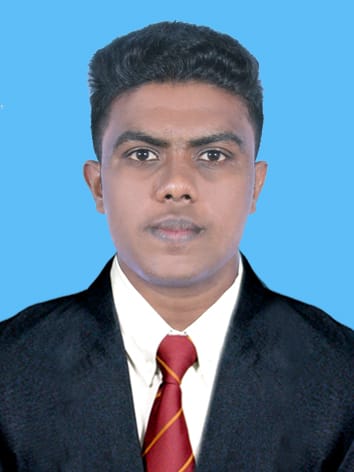 Shyam               Email: shyam.383401@2freemail.com Seeking an environment that inspires continual personal and professional development to fulfill my potential and aspiration. To apply my technical and analytical expertise to help provide sustainable consultancy solution that meets the technical, environmental, social and commercial needs of organization. 							Professional SynopsisB.E MECHANICAL ENGINEER (ANNA UNIVERSITY CHENNAI)QA/QC & NDT (LEVEL2)A dynamic professional with more than 3 years of experience in domain of QA/QC NDT.Conducting and ensure of radiographic testing is properly done without affecting environment.Coordinates and monitors the implementation of the NDT testing and ensure the welding is done according to the company demands with zero error.Keeping the records of the test for the third party verification and maintenance of  major gasoline pipe lines.An effective communicator with exceptional Analytical, Negotiation, Relationship Management, Investigation and Problem Solving Skills with ability of resolving critical problem areas.Ability to communicate well orally and in writing.Ability to work effectively with various personnel and in teams and be flexible in work assignments.Approved by T and T engineering Co. In J3 ROGC & PAT6 projects (RELIANCE INDUSTRIAL Ltd).Academic ProfileB.E MechanicalEngineering2011-2015  :VINS CHRISTIAN COLLEGE OF ENGINEERING                               6.1 CGPAPlus Two2009 - 2011  :   ST: Thomas Higher Secondary School.  Poonthura, Trivandrum, Kerala, IndiaCertificate courses	QC/NDT LEVEL2 	: ASNT	ANSYS			: CGCTraining Skills	 QC Inspection Dye penetrate Testing Ultrasonic Testing  Magnetic particle Testing Radiographic TestingComputer Skills	M.S.Word , Power Point , Adobe Photoshop .Organizational Experience	From Jan 2017 To Jun 2018Project:J3 ROGC (RELIANCE INDUSTRIAL Ltd).Client:RIL (RELIANCE INDUSTRIAL Ltd)Consultant:T and T Engineering Co.MainContractor	: Larsen & Toubro (L&T)Position	: Weld InspectorFrom July 2015 To Jan 2017Project                   :PAT6 (RELIANCE INDUSTRIAL Ltd).Client                     : RIL (RELIANCE INDUSTRIAL Ltd)Consultant            :T and T Engineering Co.Main Contractor	: Larsen & Toubro (L&T)    Position            	     : Weld Inspector Key Deliverables	Coordinating with Project QCManager and HSE representative of Client and Sub Contractor. Implementation of Project specific HSE plan and Procedure in work site. Implementation of Emergency Response and Evacuation Plan While RT is done.Daily Updating of Document system.Supervision of weld inspection, tracking and productionRadiography film interpretationProcedure analysis of various NDT tests,Make sure of the use same company product for dye penetrate testing  Coordination of non-destructive testing and heat treatmentRepairs and alterations of pressure vessels and boilersWelder quality analysis.Personal Profile	Date of Birth		:		09/AUG/1992Nationality			:		IndianMarital Status       : 	SinglePassport DetailsDate of expiry		:	21-12-2026Visa Status			:    Visiting Visa Languages KnownEnglish, Hindi, Malayalam, Tamil. :  Speak, Read & WriteDeclarationI hereby declare that the above given information is correct to the best of my knowledge and belief.